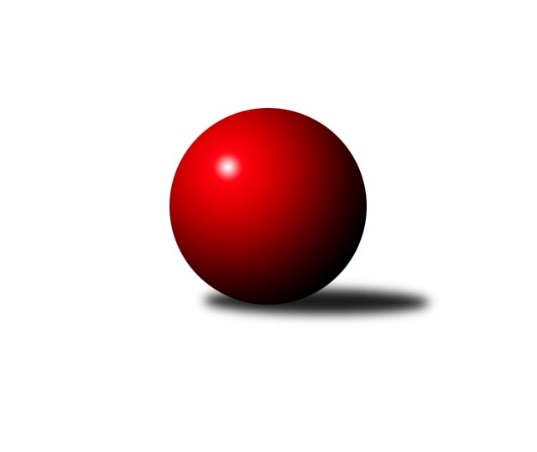 Č.5Ročník 2023/2024	19.5.2024 Divize jih 2023/2024Statistika 5. kolaTabulka družstev:		družstvo	záp	výh	rem	proh	skore	sety	průměr	body	plné	dorážka	chyby	1.	TJ Sokol Soběnov	5	4	0	1	29.0 : 11.0 	(70.5 : 49.5)	2961	8	2000	961	31.6	2.	KK Hilton Sez. Ústí A	5	4	0	1	27.0 : 13.0 	(73.0 : 47.0)	3019	8	2055	964	30.2	3.	TJ Slovan Jindřichův Hradec	5	3	0	2	24.0 : 16.0 	(68.5 : 51.5)	2447	6	1712	734	44.2	4.	TJ Centropen Dačice C	5	3	0	2	23.0 : 17.0 	(68.5 : 51.5)	3077	6	2075	1002	39.2	5.	TJ Nové Město na Moravě	5	3	0	2	22.0 : 18.0 	(61.0 : 59.0)	2822	6	1901	921	29.6	6.	TJ Spartak Pelhřimov	5	3	0	2	21.0 : 19.0 	(60.0 : 60.0)	2833	6	1949	884	39.6	7.	TJ BOPO Třebíč A	5	3	0	2	20.0 : 20.0 	(59.0 : 61.0)	2697	6	1835	862	34	8.	TJ Nová Včelnice	5	2	0	3	18.0 : 22.0 	(56.5 : 63.5)	2815	4	1924	891	37.4	9.	TJ Jiskra Nová Bystřice	5	2	0	3	16.0 : 24.0 	(49.5 : 70.5)	2853	4	1955	897	40.8	10.	TJ Tatran Lomnice nad Lužnicí	5	1	0	4	14.0 : 26.0 	(44.5 : 75.5)	2864	2	2008	856	56.4	11.	TJ Blatná	5	1	0	4	13.0 : 27.0 	(56.5 : 63.5)	2844	2	1980	865	46.4	12.	TJ Třebíč B	5	1	0	4	13.0 : 27.0 	(52.5 : 67.5)	2832	2	1921	911	33.4Tabulka doma:		družstvo	záp	výh	rem	proh	skore	sety	průměr	body	maximum	minimum	1.	TJ Slovan Jindřichův Hradec	3	3	0	0	23.0 : 1.0 	(57.0 : 15.0)	2658	6	2691	2636	2.	TJ Spartak Pelhřimov	2	2	0	0	14.0 : 2.0 	(33.0 : 15.0)	3280	4	3294	3265	3.	KK Hilton Sez. Ústí A	2	2	0	0	13.0 : 3.0 	(33.5 : 14.5)	2787	4	2843	2731	4.	TJ BOPO Třebíč A	2	2	0	0	13.0 : 3.0 	(30.5 : 17.5)	2533	4	2609	2457	5.	TJ Sokol Soběnov	3	2	0	1	15.0 : 9.0 	(39.5 : 32.5)	2655	4	2664	2644	6.	TJ Blatná	2	1	0	1	10.0 : 6.0 	(34.5 : 13.5)	3327	2	3401	3252	7.	TJ Nové Město na Moravě	2	1	0	1	9.0 : 7.0 	(23.5 : 24.5)	2555	2	2643	2466	8.	TJ Jiskra Nová Bystřice	2	1	0	1	7.0 : 9.0 	(23.0 : 25.0)	3195	2	3230	3160	9.	TJ Centropen Dačice C	3	1	0	2	12.0 : 12.0 	(43.5 : 28.5)	3291	2	3324	3243	10.	TJ Nová Včelnice	3	1	0	2	12.0 : 12.0 	(36.5 : 35.5)	2747	2	2783	2715	11.	TJ Třebíč B	3	1	0	2	10.0 : 14.0 	(36.0 : 36.0)	3344	2	3395	3309	12.	TJ Tatran Lomnice nad Lužnicí	3	0	0	3	7.0 : 17.0 	(28.5 : 43.5)	2493	0	2516	2478Tabulka venku:		družstvo	záp	výh	rem	proh	skore	sety	průměr	body	maximum	minimum	1.	TJ Sokol Soběnov	2	2	0	0	14.0 : 2.0 	(31.0 : 17.0)	3115	4	3422	2807	2.	TJ Centropen Dačice C	2	2	0	0	11.0 : 5.0 	(25.0 : 23.0)	2970	4	3289	2650	3.	KK Hilton Sez. Ústí A	3	2	0	1	14.0 : 10.0 	(39.5 : 32.5)	3096	4	3358	2668	4.	TJ Nové Město na Moravě	3	2	0	1	13.0 : 11.0 	(37.5 : 34.5)	2911	4	3294	2649	5.	TJ Tatran Lomnice nad Lužnicí	2	1	0	1	7.0 : 9.0 	(16.0 : 32.0)	3049	2	3306	2792	6.	TJ Nová Včelnice	2	1	0	1	6.0 : 10.0 	(20.0 : 28.0)	2849	2	3139	2559	7.	TJ Jiskra Nová Bystřice	3	1	0	2	9.0 : 15.0 	(26.5 : 45.5)	2738	2	3357	2350	8.	TJ BOPO Třebíč A	3	1	0	2	7.0 : 17.0 	(28.5 : 43.5)	2751	2	3047	2579	9.	TJ Spartak Pelhřimov	3	1	0	2	7.0 : 17.0 	(27.0 : 45.0)	2684	2	3170	2390	10.	TJ Třebíč B	2	0	0	2	3.0 : 13.0 	(16.5 : 31.5)	2577	0	2663	2490	11.	TJ Slovan Jindřichův Hradec	2	0	0	2	1.0 : 15.0 	(11.5 : 36.5)	2341	0	2452	2230	12.	TJ Blatná	3	0	0	3	3.0 : 21.0 	(22.0 : 50.0)	2684	0	3184	2254Tabulka podzimní části:		družstvo	záp	výh	rem	proh	skore	sety	průměr	body	doma	venku	1.	TJ Sokol Soběnov	5	4	0	1	29.0 : 11.0 	(70.5 : 49.5)	2961	8 	2 	0 	1 	2 	0 	0	2.	KK Hilton Sez. Ústí A	5	4	0	1	27.0 : 13.0 	(73.0 : 47.0)	3019	8 	2 	0 	0 	2 	0 	1	3.	TJ Slovan Jindřichův Hradec	5	3	0	2	24.0 : 16.0 	(68.5 : 51.5)	2447	6 	3 	0 	0 	0 	0 	2	4.	TJ Centropen Dačice C	5	3	0	2	23.0 : 17.0 	(68.5 : 51.5)	3077	6 	1 	0 	2 	2 	0 	0	5.	TJ Nové Město na Moravě	5	3	0	2	22.0 : 18.0 	(61.0 : 59.0)	2822	6 	1 	0 	1 	2 	0 	1	6.	TJ Spartak Pelhřimov	5	3	0	2	21.0 : 19.0 	(60.0 : 60.0)	2833	6 	2 	0 	0 	1 	0 	2	7.	TJ BOPO Třebíč A	5	3	0	2	20.0 : 20.0 	(59.0 : 61.0)	2697	6 	2 	0 	0 	1 	0 	2	8.	TJ Nová Včelnice	5	2	0	3	18.0 : 22.0 	(56.5 : 63.5)	2815	4 	1 	0 	2 	1 	0 	1	9.	TJ Jiskra Nová Bystřice	5	2	0	3	16.0 : 24.0 	(49.5 : 70.5)	2853	4 	1 	0 	1 	1 	0 	2	10.	TJ Tatran Lomnice nad Lužnicí	5	1	0	4	14.0 : 26.0 	(44.5 : 75.5)	2864	2 	0 	0 	3 	1 	0 	1	11.	TJ Blatná	5	1	0	4	13.0 : 27.0 	(56.5 : 63.5)	2844	2 	1 	0 	1 	0 	0 	3	12.	TJ Třebíč B	5	1	0	4	13.0 : 27.0 	(52.5 : 67.5)	2832	2 	1 	0 	2 	0 	0 	2Tabulka jarní části:		družstvo	záp	výh	rem	proh	skore	sety	průměr	body	doma	venku	1.	TJ Nové Město na Moravě	0	0	0	0	0.0 : 0.0 	(0.0 : 0.0)	0	0 	0 	0 	0 	0 	0 	0 	2.	TJ Nová Včelnice	0	0	0	0	0.0 : 0.0 	(0.0 : 0.0)	0	0 	0 	0 	0 	0 	0 	0 	3.	TJ BOPO Třebíč A	0	0	0	0	0.0 : 0.0 	(0.0 : 0.0)	0	0 	0 	0 	0 	0 	0 	0 	4.	KK Hilton Sez. Ústí A	0	0	0	0	0.0 : 0.0 	(0.0 : 0.0)	0	0 	0 	0 	0 	0 	0 	0 	5.	TJ Slovan Jindřichův Hradec	0	0	0	0	0.0 : 0.0 	(0.0 : 0.0)	0	0 	0 	0 	0 	0 	0 	0 	6.	TJ Tatran Lomnice nad Lužnicí	0	0	0	0	0.0 : 0.0 	(0.0 : 0.0)	0	0 	0 	0 	0 	0 	0 	0 	7.	TJ Spartak Pelhřimov	0	0	0	0	0.0 : 0.0 	(0.0 : 0.0)	0	0 	0 	0 	0 	0 	0 	0 	8.	TJ Centropen Dačice C	0	0	0	0	0.0 : 0.0 	(0.0 : 0.0)	0	0 	0 	0 	0 	0 	0 	0 	9.	TJ Sokol Soběnov	0	0	0	0	0.0 : 0.0 	(0.0 : 0.0)	0	0 	0 	0 	0 	0 	0 	0 	10.	TJ Třebíč B	0	0	0	0	0.0 : 0.0 	(0.0 : 0.0)	0	0 	0 	0 	0 	0 	0 	0 	11.	TJ Jiskra Nová Bystřice	0	0	0	0	0.0 : 0.0 	(0.0 : 0.0)	0	0 	0 	0 	0 	0 	0 	0 	12.	TJ Blatná	0	0	0	0	0.0 : 0.0 	(0.0 : 0.0)	0	0 	0 	0 	0 	0 	0 	0 Zisk bodů pro družstvo:		jméno hráče	družstvo	body	zápasy	v %	dílčí body	sety	v %	1.	Petr Bína 	TJ Centropen Dačice C 	5	/	5	(100%)	17	/	20	(85%)	2.	Bohuslav Šedivý 	TJ Sokol Soběnov  	5	/	5	(100%)	16.5	/	20	(83%)	3.	Petr Chval 	KK Hilton Sez. Ústí A 	4	/	4	(100%)	13	/	16	(81%)	4.	Kamil Šedivý 	TJ Sokol Soběnov  	4	/	4	(100%)	11	/	16	(69%)	5.	Roman Grznárik 	TJ Sokol Soběnov  	4	/	4	(100%)	10	/	16	(63%)	6.	Karel Kunc 	TJ Centropen Dačice C 	4	/	5	(80%)	14	/	20	(70%)	7.	Jan Cukr 	TJ Slovan Jindřichův Hradec  	4	/	5	(80%)	13	/	20	(65%)	8.	Pavel Vrbík 	KK Hilton Sez. Ústí A 	4	/	5	(80%)	13	/	20	(65%)	9.	Pavel Šplíchal 	TJ BOPO Třebíč A 	4	/	5	(80%)	12.5	/	20	(63%)	10.	Kamil Pivko 	TJ Nová Včelnice  	4	/	5	(80%)	11	/	20	(55%)	11.	Jan Janů 	TJ Spartak Pelhřimov 	4	/	5	(80%)	10	/	20	(50%)	12.	Marcel Berka 	KK Hilton Sez. Ústí A 	3	/	3	(100%)	10.5	/	12	(88%)	13.	Miloš Stloukal 	TJ Nové Město na Moravě 	3	/	3	(100%)	6.5	/	12	(54%)	14.	Zdeněk Doktor 	TJ Tatran Lomnice nad Lužnicí  	3	/	4	(75%)	10	/	16	(63%)	15.	Jaroslav Opl 	TJ Slovan Jindřichův Hradec  	3	/	4	(75%)	10	/	16	(63%)	16.	Viktor Jeřábek 	TJ Jiskra Nová Bystřice 	3	/	4	(75%)	9.5	/	16	(59%)	17.	Karolína Kuncová 	TJ Centropen Dačice C 	3	/	4	(75%)	9	/	16	(56%)	18.	Josef Šedivý ml.	TJ Sokol Soběnov  	3	/	5	(60%)	14	/	20	(70%)	19.	Michal Miko 	TJ Nové Město na Moravě 	3	/	5	(60%)	13	/	20	(65%)	20.	Tibor Pivko 	TJ Nová Včelnice  	3	/	5	(60%)	13	/	20	(65%)	21.	Ota Schindler 	TJ Spartak Pelhřimov 	3	/	5	(60%)	13	/	20	(65%)	22.	Jiří Hána 	TJ Slovan Jindřichův Hradec  	3	/	5	(60%)	13	/	20	(65%)	23.	Josef Holický 	TJ Slovan Jindřichův Hradec  	3	/	5	(60%)	12	/	20	(60%)	24.	Vladimír Štipl 	TJ Slovan Jindřichův Hradec  	3	/	5	(60%)	12	/	20	(60%)	25.	Petr Hlisnikovský 	TJ Nové Město na Moravě 	3	/	5	(60%)	11.5	/	20	(58%)	26.	Pavel Sáblík 	TJ Nové Město na Moravě 	3	/	5	(60%)	10	/	20	(50%)	27.	Milan Šedivý 	TJ Sokol Soběnov  	3	/	5	(60%)	9	/	20	(45%)	28.	Petr Zeman 	TJ BOPO Třebíč A 	3	/	5	(60%)	9	/	20	(45%)	29.	Lukáš Pavel 	TJ Blatná 	3	/	5	(60%)	9	/	20	(45%)	30.	Jiří Rozkošný 	TJ Spartak Pelhřimov 	3	/	5	(60%)	9	/	20	(45%)	31.	Jan Švarc 	KK Hilton Sez. Ústí A 	2	/	2	(100%)	7	/	8	(88%)	32.	Vít Beranovský 	TJ Centropen Dačice C 	2	/	2	(100%)	5.5	/	8	(69%)	33.	Daniel Malý 	TJ BOPO Třebíč A 	2	/	2	(100%)	4.5	/	8	(56%)	34.	Rudolf Pouzar 	TJ Tatran Lomnice nad Lužnicí  	2	/	3	(67%)	7	/	12	(58%)	35.	Markéta Zemanová 	TJ BOPO Třebíč A 	2	/	4	(50%)	10	/	16	(63%)	36.	Dušan Lanžhotský 	KK Hilton Sez. Ústí A 	2	/	4	(50%)	10	/	16	(63%)	37.	Pavel Domin 	TJ Nová Včelnice  	2	/	4	(50%)	9.5	/	16	(59%)	38.	Petr Suchý 	TJ Tatran Lomnice nad Lužnicí  	2	/	4	(50%)	9	/	16	(56%)	39.	Robert Flandera 	TJ Blatná 	2	/	4	(50%)	8.5	/	16	(53%)	40.	Václav Novotný 	TJ Spartak Pelhřimov 	2	/	4	(50%)	8	/	16	(50%)	41.	Jaroslav Běhoun 	TJ Jiskra Nová Bystřice 	2	/	4	(50%)	8	/	16	(50%)	42.	Dušan Jelínek 	KK Hilton Sez. Ústí A 	2	/	4	(50%)	7.5	/	16	(47%)	43.	Jan Nosek 	TJ Tatran Lomnice nad Lužnicí  	2	/	4	(50%)	6.5	/	16	(41%)	44.	Lubomír Horák 	TJ Třebíč B 	2	/	4	(50%)	6.5	/	16	(41%)	45.	Martin Vrecko 	TJ Jiskra Nová Bystřice 	2	/	4	(50%)	5.5	/	16	(34%)	46.	Filip Cheníček 	TJ Blatná 	2	/	5	(40%)	11	/	20	(55%)	47.	Radek Beranovský 	TJ Centropen Dačice C 	2	/	5	(40%)	11	/	20	(55%)	48.	Lukáš Toman 	TJ Třebíč B 	2	/	5	(40%)	10.5	/	20	(53%)	49.	Jiří Doktor 	TJ Tatran Lomnice nad Lužnicí  	2	/	5	(40%)	9.5	/	20	(48%)	50.	Jiří Minařík 	TJ Blatná 	2	/	5	(40%)	9	/	20	(45%)	51.	Dalibor Lang 	TJ Třebíč B 	2	/	5	(40%)	9	/	20	(45%)	52.	Libor Linhart 	TJ Spartak Pelhřimov 	2	/	5	(40%)	9	/	20	(45%)	53.	Jiří Slovák 	TJ Nová Včelnice  	2	/	5	(40%)	8.5	/	20	(43%)	54.	Jiří Loučka 	TJ Nové Město na Moravě 	2	/	5	(40%)	8.5	/	20	(43%)	55.	Martin Tyšer 	TJ Nová Včelnice  	2	/	5	(40%)	8.5	/	20	(43%)	56.	Pavel Picka 	TJ Slovan Jindřichův Hradec  	2	/	5	(40%)	7.5	/	20	(38%)	57.	Martin Pýcha 	TJ Jiskra Nová Bystřice 	2	/	5	(40%)	7	/	20	(35%)	58.	Josef Šedivý 	TJ Sokol Soběnov  	1	/	1	(100%)	2	/	4	(50%)	59.	Jan Dobeš 	TJ Třebíč B 	1	/	2	(50%)	5	/	8	(63%)	60.	Karel Hlisnikovský 	TJ Nové Město na Moravě 	1	/	2	(50%)	5	/	8	(63%)	61.	Ladislav Bouda 	TJ Centropen Dačice C 	1	/	2	(50%)	5	/	8	(63%)	62.	Vladimír Dřevo 	TJ BOPO Třebíč A 	1	/	2	(50%)	4	/	8	(50%)	63.	Jan Havlíček st.	TJ Jiskra Nová Bystřice 	1	/	2	(50%)	3	/	8	(38%)	64.	Michal Mikuláštík 	KK Hilton Sez. Ústí A 	1	/	3	(33%)	6	/	12	(50%)	65.	Jozef Jakubčík 	KK Hilton Sez. Ústí A 	1	/	3	(33%)	4	/	12	(33%)	66.	Marek Augustin 	TJ Jiskra Nová Bystřice 	1	/	3	(33%)	3.5	/	12	(29%)	67.	Marek Baštýř 	TJ Tatran Lomnice nad Lužnicí  	1	/	3	(33%)	2.5	/	12	(21%)	68.	Lucie Smrčková 	TJ Spartak Pelhřimov 	1	/	4	(25%)	10	/	16	(63%)	69.	Vít Kobliha 	TJ Blatná 	1	/	4	(25%)	8	/	16	(50%)	70.	Libor Nováček 	TJ Třebíč B 	1	/	4	(25%)	7	/	16	(44%)	71.	Karel Uhlíř 	TJ Třebíč B 	1	/	4	(25%)	7	/	16	(44%)	72.	Bohumil Drápela 	TJ BOPO Třebíč A 	1	/	4	(25%)	7	/	16	(44%)	73.	Ondřej Sysel 	TJ Sokol Soběnov  	1	/	4	(25%)	7	/	16	(44%)	74.	Filip Šupčík 	TJ BOPO Třebíč A 	1	/	4	(25%)	6	/	16	(38%)	75.	Petr Toman 	TJ Třebíč B 	1	/	4	(25%)	3.5	/	16	(22%)	76.	Marek Chvátal 	TJ Jiskra Nová Bystřice 	1	/	5	(20%)	9	/	20	(45%)	77.	Daniel Lexa 	TJ Blatná 	1	/	5	(20%)	8.5	/	20	(43%)	78.	Pavel Škoda 	TJ Nové Město na Moravě 	1	/	5	(20%)	6.5	/	20	(33%)	79.	Jiří Dvořák 	TJ Nová Včelnice  	1	/	5	(20%)	6	/	20	(30%)	80.	Jiří Cepák 	TJ Centropen Dačice C 	0	/	1	(0%)	2	/	4	(50%)	81.	Lucie Mušková 	TJ Sokol Soběnov  	0	/	1	(0%)	1	/	4	(25%)	82.	František Jakoubek 	TJ Spartak Pelhřimov 	0	/	1	(0%)	1	/	4	(25%)	83.	Petr Dobeš st.	TJ Třebíč B 	0	/	1	(0%)	1	/	4	(25%)	84.	Lukáš Drnek 	TJ Blatná 	0	/	1	(0%)	1	/	4	(25%)	85.	Matěj Budoš 	TJ Jiskra Nová Bystřice 	0	/	1	(0%)	1	/	4	(25%)	86.	Marek Běhoun 	TJ Jiskra Nová Bystřice 	0	/	1	(0%)	1	/	4	(25%)	87.	Marie Škodová 	TJ Slovan Jindřichův Hradec  	0	/	1	(0%)	1	/	4	(25%)	88.	Jan Slipka 	TJ Tatran Lomnice nad Lužnicí  	0	/	1	(0%)	0	/	4	(0%)	89.	Jan Faktor 	TJ Tatran Lomnice nad Lužnicí  	0	/	1	(0%)	0	/	4	(0%)	90.	Miroslav Moštěk 	TJ Tatran Lomnice nad Lužnicí  	0	/	1	(0%)	0	/	4	(0%)	91.	Stanislav Dvořák 	TJ Centropen Dačice C 	0	/	1	(0%)	0	/	4	(0%)	92.	Josef Fučík 	TJ Spartak Pelhřimov 	0	/	1	(0%)	0	/	4	(0%)	93.	Jakub Vitoul 	TJ Tatran Lomnice nad Lužnicí  	0	/	1	(0%)	0	/	4	(0%)	94.	Zdeněk Doktor 	TJ Tatran Lomnice nad Lužnicí  	0	/	1	(0%)	0	/	4	(0%)	95.	Martin Kovalčík 	TJ Nová Včelnice  	0	/	1	(0%)	0	/	4	(0%)	96.	Jaroslav Prommer 	TJ Sokol Soběnov  	0	/	1	(0%)	0	/	4	(0%)	97.	Jakub Vaniš 	KK Hilton Sez. Ústí A 	0	/	2	(0%)	2	/	8	(25%)	98.	Daniel Klimt 	TJ Tatran Lomnice nad Lužnicí  	0	/	2	(0%)	0	/	8	(0%)	99.	Jan Grygar 	TJ BOPO Třebíč A 	0	/	4	(0%)	6	/	16	(38%)	100.	Lukáš Štibich 	TJ Centropen Dačice C 	0	/	4	(0%)	5	/	16	(31%)Průměry na kuželnách:		kuželna	průměr	plné	dorážka	chyby	výkon na hráče	1.	TJ Třebíč, 1-4	3332	2249	1083	33.0	(555.4)	2.	TJ Centropen Dačice, 1-4	3277	2209	1068	40.5	(546.3)	3.	Pelhřimov, 1-4	3216	2186	1030	36.0	(536.1)	4.	TJ Jiskra Nová Bystřice, 1-4	3216	2156	1060	37.8	(536.1)	5.	TJ Blatná, 1-4	3183	2193	990	58.5	(530.6)	6.	TJ Nová Včelnice, 1-2	2721	1843	878	29.7	(453.6)	7.	Sezimovo Ústí, 1-2	2672	1813	859	30.5	(445.4)	8.	Soběnov, 1-2	2646	1804	842	37.5	(441.1)	9.	TJ Nové Město n.M., 1-2	2557	1751	805	32.3	(426.2)	10.	Lomnice n.L., 1-2	2547	1776	771	40.2	(424.6)	11.	TJ Jindřichův Hradec, 1-2	2494	1759	735	46.0	(415.8)	12.	TJ Bopo Třebíč, 1-2	2451	1713	737	43.3	(408.5)Nejlepší výkony na kuželnách:TJ Třebíč, 1-4TJ Sokol Soběnov 	3422	5. kolo	Josef Šedivý ml.	TJ Sokol Soběnov 	614	5. koloTJ Třebíč B	3395	3. kolo	Karel Uhlíř 	TJ Třebíč B	603	3. koloTJ Jiskra Nová Bystřice	3357	1. kolo	Libor Nováček 	TJ Třebíč B	600	3. koloTJ Třebíč B	3328	1. kolo	Lubomír Horák 	TJ Třebíč B	590	5. koloTJ Třebíč B	3309	5. kolo	Libor Nováček 	TJ Třebíč B	589	5. koloTJ Blatná	3184	3. kolo	Viktor Jeřábek 	TJ Jiskra Nová Bystřice	588	1. kolo		. kolo	Kamil Šedivý 	TJ Sokol Soběnov 	580	5. kolo		. kolo	Jaroslav Běhoun 	TJ Jiskra Nová Bystřice	574	1. kolo		. kolo	Bohuslav Šedivý 	TJ Sokol Soběnov 	570	5. kolo		. kolo	Lukáš Toman 	TJ Třebíč B	569	3. koloTJ Centropen Dačice, 1-4KK Hilton Sez. Ústí A	3358	1. kolo	Petr Bína 	TJ Centropen Dačice C	618	1. koloTJ Centropen Dačice C	3324	1. kolo	Karolína Kuncová 	TJ Centropen Dačice C	597	1. koloTJ Centropen Dačice C	3307	3. kolo	Radek Beranovský 	TJ Centropen Dačice C	597	3. koloTJ Nové Město na Moravě	3294	5. kolo	Petr Chval 	KK Hilton Sez. Ústí A	590	1. koloTJ Centropen Dačice C	3243	5. kolo	Kamil Pivko 	TJ Nová Včelnice 	584	3. koloTJ Nová Včelnice 	3139	3. kolo	Jozef Jakubčík 	KK Hilton Sez. Ústí A	572	1. kolo		. kolo	Petr Bína 	TJ Centropen Dačice C	572	5. kolo		. kolo	Pavel Sáblík 	TJ Nové Město na Moravě	572	5. kolo		. kolo	Karel Kunc 	TJ Centropen Dačice C	567	5. kolo		. kolo	Petr Hlisnikovský 	TJ Nové Město na Moravě	564	5. koloPelhřimov, 1-4TJ Spartak Pelhřimov	3294	3. kolo	Petr Chval 	KK Hilton Sez. Ústí A	589	5. koloTJ Spartak Pelhřimov	3265	5. kolo	Ota Schindler 	TJ Spartak Pelhřimov	580	5. koloKK Hilton Sez. Ústí A	3261	5. kolo	Václav Novotný 	TJ Spartak Pelhřimov	570	3. koloTJ BOPO Třebíč A	3047	3. kolo	Libor Linhart 	TJ Spartak Pelhřimov	564	3. kolo		. kolo	Jiří Rozkošný 	TJ Spartak Pelhřimov	562	5. kolo		. kolo	Jan Janů 	TJ Spartak Pelhřimov	557	5. kolo		. kolo	Jan Janů 	TJ Spartak Pelhřimov	552	3. kolo		. kolo	Dušan Jelínek 	KK Hilton Sez. Ústí A	551	5. kolo		. kolo	Václav Novotný 	TJ Spartak Pelhřimov	550	5. kolo		. kolo	Pavel Vrbík 	KK Hilton Sez. Ústí A	544	5. koloTJ Jiskra Nová Bystřice, 1-4TJ Tatran Lomnice nad Lužnicí 	3306	2. kolo	Jaroslav Běhoun 	TJ Jiskra Nová Bystřice	592	2. koloTJ Jiskra Nová Bystřice	3230	4. kolo	Zdeněk Doktor 	TJ Tatran Lomnice nad Lužnicí 	586	2. koloTJ Spartak Pelhřimov	3170	4. kolo	Petr Suchý 	TJ Tatran Lomnice nad Lužnicí 	582	2. koloTJ Jiskra Nová Bystřice	3160	2. kolo	Marek Chvátal 	TJ Jiskra Nová Bystřice	578	4. kolo		. kolo	Jiří Doktor 	TJ Tatran Lomnice nad Lužnicí 	573	2. kolo		. kolo	Jan Janů 	TJ Spartak Pelhřimov	565	4. kolo		. kolo	Rudolf Pouzar 	TJ Tatran Lomnice nad Lužnicí 	555	2. kolo		. kolo	Viktor Jeřábek 	TJ Jiskra Nová Bystřice	544	4. kolo		. kolo	Jan Havlíček st.	TJ Jiskra Nová Bystřice	539	2. kolo		. kolo	Martin Vrecko 	TJ Jiskra Nová Bystřice	537	2. koloTJ Blatná, 1-4TJ Blatná	3401	4. kolo	Robert Flandera 	TJ Blatná	597	4. koloTJ Centropen Dačice C	3289	2. kolo	Karel Kunc 	TJ Centropen Dačice C	590	2. koloTJ Blatná	3252	2. kolo	Lukáš Pavel 	TJ Blatná	589	4. koloTJ Tatran Lomnice nad Lužnicí 	2792	4. kolo	Lukáš Pavel 	TJ Blatná	583	2. kolo		. kolo	Filip Cheníček 	TJ Blatná	578	2. kolo		. kolo	Petr Bína 	TJ Centropen Dačice C	574	2. kolo		. kolo	Radek Beranovský 	TJ Centropen Dačice C	569	2. kolo		. kolo	Vít Kobliha 	TJ Blatná	564	4. kolo		. kolo	Filip Cheníček 	TJ Blatná	553	4. kolo		. kolo	Jiří Minařík 	TJ Blatná	550	4. koloTJ Nová Včelnice, 1-2TJ Sokol Soběnov 	2807	2. kolo	Josef Šedivý ml.	TJ Sokol Soběnov 	524	2. koloTJ Nové Město na Moravě	2791	1. kolo	Martin Tyšer 	TJ Nová Včelnice 	500	1. koloTJ Nová Včelnice 	2783	1. kolo	Kamil Pivko 	TJ Nová Včelnice 	493	2. koloTJ Nová Včelnice 	2743	4. kolo	Bohuslav Šedivý 	TJ Sokol Soběnov 	492	2. koloTJ Nová Včelnice 	2715	2. kolo	Kamil Pivko 	TJ Nová Včelnice 	492	1. koloTJ Třebíč B	2490	4. kolo	Tibor Pivko 	TJ Nová Včelnice 	488	1. kolo		. kolo	Pavel Sáblík 	TJ Nové Město na Moravě	486	1. kolo		. kolo	Martin Tyšer 	TJ Nová Včelnice 	480	4. kolo		. kolo	Petr Hlisnikovský 	TJ Nové Město na Moravě	479	1. kolo		. kolo	Karel Hlisnikovský 	TJ Nové Město na Moravě	477	1. koloSezimovo Ústí, 1-2KK Hilton Sez. Ústí A	2843	2. kolo	Petr Chval 	KK Hilton Sez. Ústí A	520	2. koloKK Hilton Sez. Ústí A	2731	4. kolo	Lukáš Toman 	TJ Třebíč B	502	2. koloTJ Třebíč B	2663	2. kolo	Pavel Vrbík 	KK Hilton Sez. Ústí A	500	2. koloTJ Slovan Jindřichův Hradec 	2452	4. kolo	Pavel Vrbík 	KK Hilton Sez. Ústí A	487	4. kolo		. kolo	Jan Cukr 	TJ Slovan Jindřichův Hradec 	480	4. kolo		. kolo	Jan Dobeš 	TJ Třebíč B	478	2. kolo		. kolo	Jozef Jakubčík 	KK Hilton Sez. Ústí A	469	4. kolo		. kolo	Marcel Berka 	KK Hilton Sez. Ústí A	467	2. kolo		. kolo	Jan Švarc 	KK Hilton Sez. Ústí A	460	4. kolo		. kolo	Jakub Vaniš 	KK Hilton Sez. Ústí A	460	2. koloSoběnov, 1-2TJ Sokol Soběnov 	2664	1. kolo	Bohuslav Šedivý 	TJ Sokol Soběnov 	494	3. koloTJ Sokol Soběnov 	2658	3. kolo	Lukáš Pavel 	TJ Blatná	474	1. koloTJ Centropen Dačice C	2650	4. kolo	Ondřej Sysel 	TJ Sokol Soběnov 	467	4. koloTJ Nové Město na Moravě	2649	3. kolo	Pavel Sáblík 	TJ Nové Město na Moravě	464	3. koloTJ Sokol Soběnov 	2644	4. kolo	Petr Bína 	TJ Centropen Dačice C	463	4. koloTJ Blatná	2613	1. kolo	Kamil Šedivý 	TJ Sokol Soběnov 	462	3. kolo		. kolo	Michal Miko 	TJ Nové Město na Moravě	462	3. kolo		. kolo	Roman Grznárik 	TJ Sokol Soběnov 	460	1. kolo		. kolo	Pavel Škoda 	TJ Nové Město na Moravě	459	3. kolo		. kolo	Milan Šedivý 	TJ Sokol Soběnov 	459	1. koloTJ Nové Město n.M., 1-2TJ Nové Město na Moravě	2643	4. kolo	Miloš Stloukal 	TJ Nové Město na Moravě	473	4. koloTJ BOPO Třebíč A	2628	4. kolo	Petr Hlisnikovský 	TJ Nové Město na Moravě	457	4. koloTJ Spartak Pelhřimov	2492	2. kolo	Pavel Šplíchal 	TJ BOPO Třebíč A	454	4. koloTJ Nové Město na Moravě	2466	2. kolo	Jiří Loučka 	TJ Nové Město na Moravě	451	4. kolo		. kolo	Bohumil Drápela 	TJ BOPO Třebíč A	445	4. kolo		. kolo	Jan Grygar 	TJ BOPO Třebíč A	443	4. kolo		. kolo	Jan Janů 	TJ Spartak Pelhřimov	440	2. kolo		. kolo	Markéta Zemanová 	TJ BOPO Třebíč A	440	4. kolo		. kolo	Ota Schindler 	TJ Spartak Pelhřimov	440	2. kolo		. kolo	Michal Miko 	TJ Nové Město na Moravě	436	4. koloLomnice n.L., 1-2KK Hilton Sez. Ústí A	2668	3. kolo	Pavel Šplíchal 	TJ BOPO Třebíč A	486	1. koloTJ BOPO Třebíč A	2579	1. kolo	Petr Chval 	KK Hilton Sez. Ústí A	463	3. koloTJ Nová Včelnice 	2559	5. kolo	Petr Zeman 	TJ BOPO Třebíč A	456	1. koloTJ Tatran Lomnice nad Lužnicí 	2516	1. kolo	Marcel Berka 	KK Hilton Sez. Ústí A	452	3. koloTJ Tatran Lomnice nad Lužnicí 	2484	5. kolo	Zdeněk Doktor 	TJ Tatran Lomnice nad Lužnicí 	452	1. koloTJ Tatran Lomnice nad Lužnicí 	2478	3. kolo	Jan Švarc 	KK Hilton Sez. Ústí A	451	3. kolo		. kolo	Jiří Doktor 	TJ Tatran Lomnice nad Lužnicí 	449	3. kolo		. kolo	Petr Suchý 	TJ Tatran Lomnice nad Lužnicí 	447	5. kolo		. kolo	Pavel Vrbík 	KK Hilton Sez. Ústí A	447	3. kolo		. kolo	Marek Baštýř 	TJ Tatran Lomnice nad Lužnicí 	447	5. koloTJ Jindřichův Hradec, 1-2TJ Slovan Jindřichův Hradec 	2691	1. kolo	Vladimír Štipl 	TJ Slovan Jindřichův Hradec 	479	5. koloTJ Slovan Jindřichův Hradec 	2648	5. kolo	Jiří Hána 	TJ Slovan Jindřichův Hradec 	474	1. koloTJ Slovan Jindřichův Hradec 	2636	3. kolo	Jan Cukr 	TJ Slovan Jindřichův Hradec 	464	3. koloTJ Spartak Pelhřimov	2390	1. kolo	Jiří Hána 	TJ Slovan Jindřichův Hradec 	462	5. koloTJ Jiskra Nová Bystřice	2350	3. kolo	Vladimír Štipl 	TJ Slovan Jindřichův Hradec 	462	1. koloTJ Blatná	2254	5. kolo	Jaroslav Opl 	TJ Slovan Jindřichův Hradec 	460	1. kolo		. kolo	Josef Holický 	TJ Slovan Jindřichův Hradec 	457	3. kolo		. kolo	Jiří Hána 	TJ Slovan Jindřichův Hradec 	453	3. kolo		. kolo	Václav Novotný 	TJ Spartak Pelhřimov	449	1. kolo		. kolo	Josef Holický 	TJ Slovan Jindřichův Hradec 	445	1. koloTJ Bopo Třebíč, 1-2TJ BOPO Třebíč A	2609	5. kolo	Pavel Šplíchal 	TJ BOPO Třebíč A	477	5. koloTJ Jiskra Nová Bystřice	2508	5. kolo	Marek Chvátal 	TJ Jiskra Nová Bystřice	444	5. koloTJ BOPO Třebíč A	2457	2. kolo	Pavel Šplíchal 	TJ BOPO Třebíč A	440	2. koloTJ Slovan Jindřichův Hradec 	2230	2. kolo	Daniel Malý 	TJ BOPO Třebíč A	437	5. kolo		. kolo	Martin Pýcha 	TJ Jiskra Nová Bystřice	437	5. kolo		. kolo	Vladimír Dřevo 	TJ BOPO Třebíč A	434	5. kolo		. kolo	Bohumil Drápela 	TJ BOPO Třebíč A	433	2. kolo		. kolo	Petr Zeman 	TJ BOPO Třebíč A	431	5. kolo		. kolo	Markéta Zemanová 	TJ BOPO Třebíč A	427	5. kolo		. kolo	Jan Cukr 	TJ Slovan Jindřichův Hradec 	422	2. koloČetnost výsledků:	8.0 : 0.0	6x	7.0 : 1.0	4x	6.0 : 2.0	6x	5.0 : 3.0	1x	3.0 : 5.0	6x	2.0 : 6.0	3x	1.0 : 7.0	4x